     GUÍA DE TRABAJO AL HOGAR DE RELIGIÓN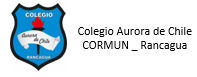 Los valores del Servicio y la SolidaridadObjetivo: Reconocer que los valores del Servicio y Solidaridad son importantes en la formación de nuestros hábitos que nos invitan ayudar a los demás.INDICACIONES: Lee, analiza la lectura y el dibujo, responden la pregunta. Después de analizar escriba sus comentarios de cada imagen y frase.Los valores del Servicio y la Solidaridad:
Conviene insistir en la importancia de la formación de hábitos que provoquen el interés por los demás y sus
cosas, y que fomenten obras de servicio concretas en la vida diaria, en el seno familiar, con los hermanos,
familiares, vecinos, amigos... Hay que hacer consciente a cada hijo de que tiene mucha importancia descubrir
las necesidades de los más cercanos como primer signo y manifestación de un amor generoso y abierto a
todos los hombres.
Cada uno de los actos aislados de solidaridad no deben ser considerados nunca como fines, sino como
medios para hacer conscientes a nuestros hijos de que, en la vida, o se sirve a los demás, o el egoísmo
incapacita al hombre para la felicidad.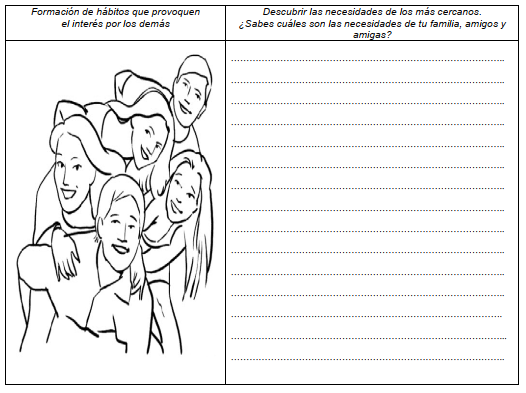 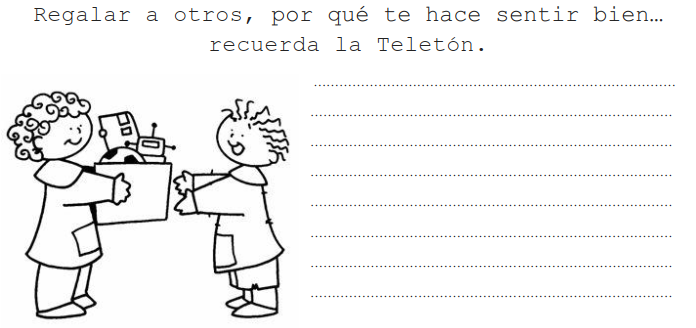 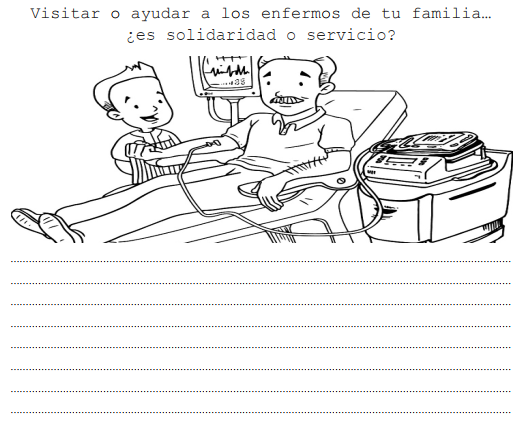 